T.C.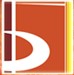 BİLECİK ŞEYH EDEBALİ ÜNİVERSİTESİUYGULAMALI BİLİMLER FAKÜLTESİ TURİZM REHBERLİĞİ BÖLÜMÜ2023 – 2024 ÖĞRETİM YILI YAZ DÖNEMİ ZORUNLU STAJ UYGULAMA TAKVİMİT.C.BİLECİK ŞEYH EDEBALİ ÜNİVERSİTESİUYGULAMALI BİLİMLER FAKÜLTESİ TURİZM REHBERLİĞİ BÖLÜMÜ2023 – 2024 ÖĞRETİM YILI YAZ DÖNEMİ ZORUNLU STAJ UYGULAMA TAKVİMİT.C.BİLECİK ŞEYH EDEBALİ ÜNİVERSİTESİUYGULAMALI BİLİMLER FAKÜLTESİ TURİZM REHBERLİĞİ BÖLÜMÜ2023 – 2024 ÖĞRETİM YILI YAZ DÖNEMİ ZORUNLU STAJ UYGULAMA TAKVİMİT.C.BİLECİK ŞEYH EDEBALİ ÜNİVERSİTESİUYGULAMALI BİLİMLER FAKÜLTESİ TURİZM REHBERLİĞİ BÖLÜMÜ2023 – 2024 ÖĞRETİM YILI YAZ DÖNEMİ ZORUNLU STAJ UYGULAMA TAKVİMİT.C.BİLECİK ŞEYH EDEBALİ ÜNİVERSİTESİUYGULAMALI BİLİMLER FAKÜLTESİ TURİZM REHBERLİĞİ BÖLÜMÜ2023 – 2024 ÖĞRETİM YILI YAZ DÖNEMİ ZORUNLU STAJ UYGULAMA TAKVİMİT.C.BİLECİK ŞEYH EDEBALİ ÜNİVERSİTESİUYGULAMALI BİLİMLER FAKÜLTESİ TURİZM REHBERLİĞİ BÖLÜMÜ2023 – 2024 ÖĞRETİM YILI YAZ DÖNEMİ ZORUNLU STAJ UYGULAMA TAKVİMİT.C.BİLECİK ŞEYH EDEBALİ ÜNİVERSİTESİUYGULAMALI BİLİMLER FAKÜLTESİ TURİZM REHBERLİĞİ BÖLÜMÜ2023 – 2024 ÖĞRETİM YILI YAZ DÖNEMİ ZORUNLU STAJ UYGULAMA TAKVİMİİŞLEM ADIİŞLEM ADIİŞLEM ADIAÇIKLAMAAÇIKLAMASON TARİH / TARİH ARALIĞISON TARİH / TARİH ARALIĞIStaj Yapılacak İşyerine Onaylatılacak Başvuru Formlarının AlınmasıStaj Yapılacak İşyerine Onaylatılacak Başvuru Formlarının AlınmasıStaj Yapılacak İşyerine Onaylatılacak Başvuru Formlarının Alınmasıw3.bilecik.edu.tr/uygulamalibilimler/ogre nci/staj adresinden alınacakw3.bilecik.edu.tr/uygulamalibilimler/ogre nci/staj adresinden alınacakBaşvuru Formunun TeslimiBaşvuru Formunun TeslimiBaşvuru Formunun TeslimiStaj yapılacak işyerince onaylanmış ve öğrenci tarafından imzalanmış olarak Öğrenci İşlerine teslim edilecek.Staj yapılacak işyerince onaylanmış ve öğrenci tarafından imzalanmış olarak Öğrenci İşlerine teslim edilecek.Staj Başlangıç Tarihinden 5 Gün Öncesine Kadar(SON TARİH)Staj Başlangıç Tarihinden 5 Gün Öncesine Kadar(SON TARİH)Staj Defterlerinin AlınmasıStaj Defterlerinin AlınmasıStaj Defterlerinin Alınmasıw3.bilecik.edu.tr/uygulamalibilimler/ogre nci/staj adresinden alınacakw3.bilecik.edu.tr/uygulamalibilimler/ogre nci/staj adresinden alınacak14 Haziran - 12 Temmuz14 Haziran - 12 TemmuzStaj Sonrası Defter TeslimiStaj Sonrası Defter TeslimiStaj Sonrası Defter TeslimiÖğrenci İşlerine teslim edilecek.Öğrenci İşlerine teslim edilecek.2023-2024 Öğretim Yılı Güz Dönemi Kayıt Yenileme Tarihleri arasında. (Mezun durumda olacaklar için staj bittikten sonra en kısa sürede…)2023-2024 Öğretim Yılı Güz Dönemi Kayıt Yenileme Tarihleri arasında. (Mezun durumda olacaklar için staj bittikten sonra en kısa sürede…)S T A J    D Ö N E M L E R İS T A J    D Ö N E M L E R İS T A J    D Ö N E M L E R İS T A J    D Ö N E M L E R İS T A J    D Ö N E M L E R İS T A J    D Ö N E M L E R İS T A J    D Ö N E M L E R İDönemBaşlangıç TarihiBitiş TarihiBitiş TarihiAçıklamaAçıklamaAçıklama1. Dönem15 Temmuz 202413 Ağustos 202413 Ağustos 2024Cumartesi Pazarlar ve TÜM Resmi Tatil günleri DAHİL 30 GünCumartesi Pazarlar ve TÜM Resmi Tatil günleri DAHİL 30 GünCumartesi Pazarlar ve TÜM Resmi Tatil günleri DAHİL 30 Gün2. Dönem14 Ağustos 202412 Eylül 202412 Eylül 2024Cumartesi Pazarlar ve TÜM Resmi Tatil günleri DAHİL 30 GünCumartesi Pazarlar ve TÜM Resmi Tatil günleri DAHİL 30 GünCumartesi Pazarlar ve TÜM Resmi Tatil günleri DAHİL 30 Gün3. Dönem15 Temmuz 202412 Eylül 202412 Eylül 2024Cumartesi Pazarlar ve TÜM Resmi Tatil günleri DAHİL 60 GünCumartesi Pazarlar ve TÜM Resmi Tatil günleri DAHİL 60 GünCumartesi Pazarlar ve TÜM Resmi Tatil günleri DAHİL 60 Gün4. Dönem5. Dönem